Publicado en  el 09/04/2015 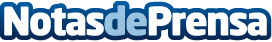 CORREOS renueva el patrocinio del portal Migrar.org para favorecer la integración de los inmigrantesDatos de contacto:Nota de prensa publicada en: https://www.notasdeprensa.es/correos-renueva-el-patrocinio-del-portal_1 Categorias: Solidaridad y cooperación http://www.notasdeprensa.es